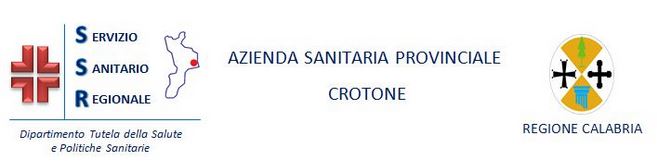 UFFICIO ACQUISIZIONE BENI E SERVIZITEL. 0962-924991/924091 – Telefax 0962-924992POSTA CERTIFICATA: ufficioabes@asp.crotone.itAVVISO AGLI OPERATORI ECONOMICIFORNITURA DI UN MAMMOGRAFO DIGITALE DIRETTO, DI ALTA GAMMA, CON TOMOSINTESI, WORKSTATION DI REFERTAZIONE E STEREOTASSISi riportano con il presente avviso le richieste di chiarimenti pervenute con le relative risposte:QuesitoNel capitolato si riporta “Preferibile possibilità di ricostruzione anche con immagine 2D sintetica”, si chiede se tale caratteristica debba essere inclusa nella configurazione o meno?Nel capitolato si riporta “Sistema per esecuzione biopsie Con metodo stereotassico integrabile con il mammografo” e non si fa menzione al dispositivo VABB per prelievo tissutale ad aspirazione assistita. Quest’ultimo viene invece citato nella tabella di attribuzione punti qualità. Si richiede pertanto se esso debba essere incluso nella configurazione o meno.RISCONTROLa ricostruzione con immagine 2 D sintetica, e il dispositivo VABB sono stati inseriti nella tabella d’attribuzione punti qualità, pertanto la loro presenza in configurazione verrà valutata. Tuttavia, non costituiscono motivi di esclusione dalla gara.QUESITO      a)   Nella griglia di valutazione vengono assegnati 2 punti al seguente requisito: VALIDAZIONE CLINICA IMMAGINI 2D SINTETICHE.  Poiché nella documentazione tecnica non vengono fatte richieste specifiche in tal senso è possibile sapere qual è la documentazione per supportare tale requisito?RISCONTROSulla VALIDAZIONE CLINICA IMMAGINI 2D SINTETICHE , si precisa che detto punto, inserito nella tabella d'attribuzione punti-qualità nel paragrafo, caratteristiche funzionali e qualità clinica, costituisce criterio di valutazione; in particolare, il possesso di pubblicazioni scientifiche su riviste mediche qualificate, relative al loro utilizzo.